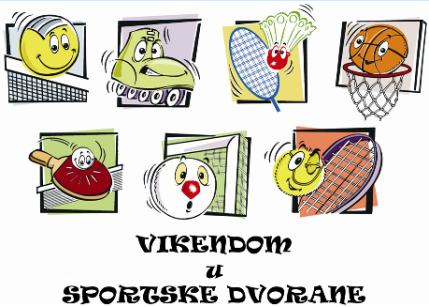 OSNOVNA ŠKOLA  IVANA MEŠTROVIĆA(školska godina 2021. / 2022.)SatiPonedjeljakSatiUtorakSatiSrijedaSatiČetvrtakSatiSubota09.4011.25blokStolni tenis 5-8,razredi, Ž/M   11.30   12.15Graničar 3. razredi, M/Ž 11.3013.05blokBadminton,Stolni tenis, Cheerleading,5.-8. razredi M/Ž11.3012.15Stolni tenis,5.-8. razredi M/ŽCheerleading Ž8.309.15Graničar,Štafetne igre1.-2. razredi,             M/Ž11.3012.15  Elementarna Sportska škola2, razredi, M/Ž  12.15  13.05Graničar 4. razredi, M/Ž13.1014.40blokOdbojka,   Rukomet 5.-8. razredi, M/Ž12.1513.00Graničar 3,4 razredi, M/Ž9.2010.25Graničar,Štafetne igre3.-4. razredi,             M/Ž12.2013.05Posebno razredno odjeljenje 3.-7.razredi13.05  14.40blokNogomet,Košarka, 5.-8. razredi M/Ž13.0514:00Nogomet i Košarka5.-8. razredi, M10.3011.30Rukomet, Odbojka, Nogomet i Košarka 5.-8. razredi              M/Ž13:1013.55  Rukomet i               Odbojka,  Cheerleading,5.-8. razredi M/Ž16:30h17:15hHokej na travi 1.-4. razredi M/Ž16:30h17:15hHokej na travi 1.-4. razredi M/Ž